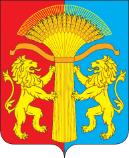 КАНСКИЙ РАЙОННЫЙ СОВЕТ ДЕПУТАТОВ КРАСНОЯРСКОГО КРАЯРЕШЕНИЕ27.05.2016				г. Канск				№ 60-451Об установлении коэффициентов, применяемых к кадастровой стоимости при исчислении арендной платы за земли категории: земель промышленности, энергетики, транспорта, связи, радиовещания, телевидения, информатики, земли для обеспечения космической деятельности, земли обороны, безопасности и земли иного специального назначения, в границах муниципального образования Канский район В целях установления единого подхода и упорядочения определения арендной платы за землю на территории Канского района и увеличения доходной части консолидированного бюджета, руководствуясь ст. 65 Земельного кодекса, ст. 3 Федерального закона от 25.10.2001 № 137-ФЗ «О введении в действие Земельного кодекса РФ», ст. 12 Закона Красноярского края от 04.12.2008 № 7-2542 «О регулировании земельных отношений в Красноярском крае», ст. 25, 30 Устава Канского района, Канский районный Совет депутатов РЕШИЛ:1. Утвердить коэффициенты, учитывающие вид разрешенного использования земельного участка (К1), категорию арендатора (К2), срок строительства (К3), применяемые к кадастровой стоимости за землю категории: земель промышленности, энергетики, транспорта, связи, радиовещания, телевидения, информатики, земли для обеспечения космической деятельности, земли обороны, безопасности и земли иного специального назначения в границах муниципального образования Канский район, согласно приложениям № 1, 2, 3.2. Контроль за исполнением настоящего Решения возложить на постоянную комиссию по экономической политике, финансам и бюджету.3. Настоящее Решение вступает в силу в день, следующий за днем его опубликования в официальном печатном издании «Вести Канского района», подлежит размещению на официальном сайте муниципального образования Канский район в информационно-телекоммуникационной сети «Интернет» и применяется к правоотношениям, возникшим с 01.01.2016.Приложение № 1 к решению Канского районного Совета депутатов от 27.05.2016 № 60-451Коэффициент определения арендной платы за земельные участки на территории Канского района по видам разрешенного использования земельного участка (К1)Приложение № 2 к решению Канского районного Совета депутатов от 27.05.2016 № 60-451Коэффициент определения арендной платы за земельные участки на территории Канского района по категориям арендаторов (К2)Приложение № 3 к решению Канского районного Совета депутатов от 27.05.2016 № 60-451Коэффициент определения арендной платы за земельные участки на территории Канского района на 2016 г., учитывающий срок (определяемый с даты предоставления в аренду земельного участка), по истечении которого арендатором земельного участка, предоставленного для строительства (за исключением земельного участка, предоставленного для жилищного строительства), не введен в эксплуатацию объект, для строительства которого был предоставлен в аренду такой земельный участок (К3)Исполняющий полномочияпредседателя Канскогорайонного Совета депутатов__________________П.Х. ВащенкоГлава Канского района______________А.А. Заруцкий№Виды разрешенного использования земельных участков К1 для расчета арендной платы объектов1Земельные участки, предназначенные для размещения домов многоэтажной жилой застройки-2Земельные участки, предназначенные для размещения домов индивидуальной жилой застройки-3Земельные участки, предназначенные для ведения садоводства, огородничества, дачного строительства-4Земельные участки, предназначенные для размещения гаражей, автостоянок, хозяйственных построек-5Земельные участки, предназначенные для размещения объектов торговли, общественного питания и бытового обслуживания-5.1Земельные участки, предназначенные для размещения магазинов-5.2Земельные участки, предназначенные для размещения павильонов и киосков-5.3Земельные участки, предназначенные для размещения СТО, автомоек, оборудованных автостоянок-5.4Земельные участки, предназначенные для размещения автозаправочных и газозаправочных станций-5.5Земельные участки, предназначенные для размещения наружной рекламы-5.6Земельные участки, предназначенные для размещения городских рынков-6Земельные участки, предназначенные для размещения гостиниц-7Земельные участки, предназначенные для офисных зданий делового и коммерческого назначения-8Земельные участки, предназначенные для размещения объектов рекреационного и лечебно-оздоровительного назначения-9Земельные участки, предназначенные для размещения производственных и административных зданий, строений, сооружений промышленности, коммунального хозяйства, материально-технического, продовольственного снабжения, сбыта и заготовок9.1Земельные участки, предназначенные для размещения производственных и административных зданий, строений, сооружений промышленности, производственных баз, зданий гаражного и вспомогательного назначения, производственных автостоянок0,01759.2Земельные участки, предназначенные для строительства и эксплуатации инженерных сооружений и коммуникаций тепловодоснабжения и канализации0,0149.3Земельные участки, предназначенные для строительства и эксплуатации объектов сотовой связи2259.4Земельные участки, предназначенные для эксплуатации полигонов для захоронения бытовых отходов0,03510Земельные участки, предназначенные для размещения электростанций, обслуживающих их сооружений и объектов0,01411Земельные участки, предназначенные для размещения портов, водных, железнодорожных вокзалов, автодорожных вокзалов, аэропортов, аэродромов, аэровокзалов0,01112Земельные участки, занятые водными объектами, находящимися в обороте 0,01113Земельные участки, предназначенные для разработки полезных ископаемых, размещения железнодорожных путей, автомобильных дорог, искусственно созданных внутренних водных путей, причалов, пристаней, полос отвода железных и автомобильных дорог, водных путей, трубопроводов, кабельных, радиорелейных и воздушных линий связи и линий радиофикации, воздушных линий электропередачи конструктивных элементов и сооружений, объектов, необходимых для эксплуатации, содержания, строительства, реконструкции, ремонта, развития наземных и подземных зданий, строений, сооружений, устройств транспорта, энергетики и связи; размещения наземных сооружений и инфраструктуры спутниковой связи, объектов космической деятельности, военных объектов13.1Земельные участки, предназначенные для разработки полезных ископаемых0,0213.2Земельные участки, предназначенные для размещения линий электропередач, линий связи, трубопроводов, дорог и других линейных объектов0,01413.3Земельные участки, предназначенные для эксплуатации автомобильных дорог, железнодорожных путей, железнодорожных перегонов, постов и стрелок, их конструктивных элементов и дорожных сооружений, а так же полос отвода автомобильных дорог0,01813.4Земельные участки, предназначенные для размещения наземных сооружений и инфраструктуры спутниковой связи, объектов космической деятельности, военных объектов0,01414Земельные участки, занятые особо охраняемыми территориями и объектами, городскими лесами, скверами, парками, городскими садами-15Земельные участки, предназначенные для сельскохозяйственного использования-16Земельные участки улиц, проспектов, площадей, шоссе, аллей, бульваров, застав, переулков, проездов, тупиков; земельные участки земель резерва; земельные участки, занятые водными объектами, изъятыми из оборота или ограниченные в обороте в соответствии с законодательством Российской Федерации; земельные участки под полосами отвода водоемов, каналов и коллекторов, набережные-17Земельные участки, предназначенные для размещения административных зданий, объектов образования, науки, здравоохранения и социального обеспечения, физической культуры и спорта, культуры, искусства, религии- №п/пКатегории арендаторов К21Прочие категории физических лиц12Предприниматели без образования юридического лица, юридические лица, некоммерческие организации1N п/пСрок (определяемый с даты предоставления в аренду земельного участка), по истечении которого арендатором земельного участка, предоставленного для строительства (за исключением земельного участка, предоставленного для жилищного строительства), не введен в эксплуатацию объект, для строительства которого был предоставлен в аренду такой земельный участокЗначение коэффициента, учитывающего срок (определяемый с даты предоставления в аренду земельного участка), по истечении которого арендатором земельного участка, предоставленного для строительства (за исключением земельного участка, предоставленного для жилищного строительства), не введен в эксплуатацию объект, для строительства которого был предоставлен в аренду такой земельный участок (К3)1До истечения трех лет с даты предоставления в аренду земельного участка12По истечении трех лет с даты предоставления в аренду земельного участка23По истечении шести лет с даты предоставления в аренду земельного участка3